
It’s that time of the year again.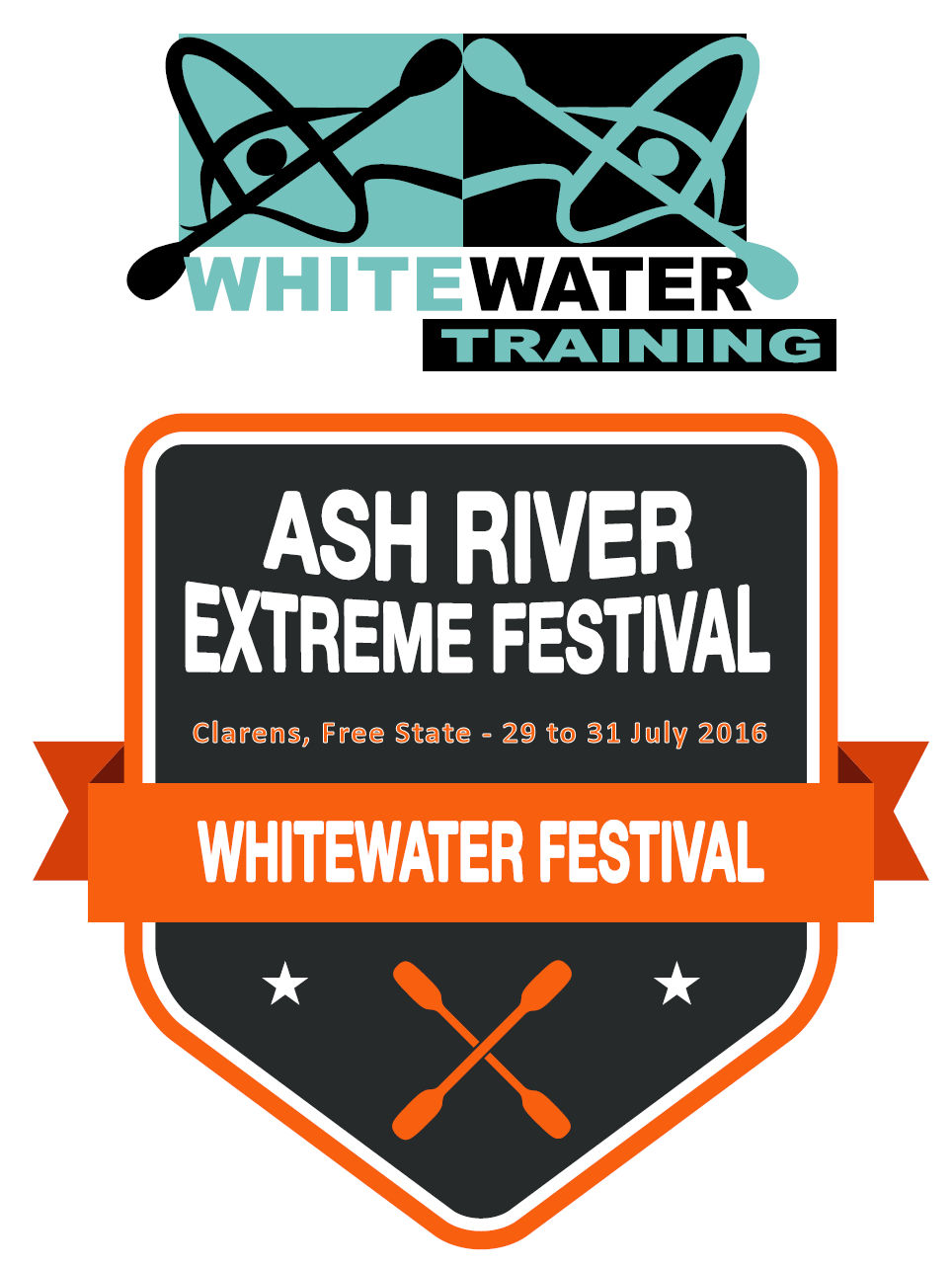 Don’t miss out on our annual paddling festival on the 
Ash River.What’s New in 2016?This year we will include a rafting category, so gather your team and get ready to show us what you can do in an inflatable.What’s the Same?We will once again be partying on the Saturday night so prepare accordingly.In fine ASH-Fest tradition, we will also be acknowledging efforts made to grow the finest moustache in paddler-land.Non-competitors can enjoy the river on the Sunday Social Paddle Whitewater Training34 Boom Street, ParysP.O. Box 332, Parys, 9585Tel (056) 811 2597www.whitewatertraining.co.za
wwt@whitewatertraining.co.zaENTRY FORM
(Complete and return to Whitewater Training with proof of payment. One form per participant)ENTRY FORM
(Complete and return to Whitewater Training with proof of payment. One form per participant)ENTRY FORM
(Complete and return to Whitewater Training with proof of payment. One form per participant)ENTRY FORM
(Complete and return to Whitewater Training with proof of payment. One form per participant)ENTRY FORM
(Complete and return to Whitewater Training with proof of payment. One form per participant)ENTRY FORM
(Complete and return to Whitewater Training with proof of payment. One form per participant)ENTRY FORM
(Complete and return to Whitewater Training with proof of payment. One form per participant)ENTRY FORM
(Complete and return to Whitewater Training with proof of payment. One form per participant)ENTRY FORM
(Complete and return to Whitewater Training with proof of payment. One form per participant)PERSONAL DETAILSPERSONAL DETAILSPERSONAL DETAILSPERSONAL DETAILSPERSONAL DETAILSPERSONAL DETAILSPERSONAL DETAILSPERSONAL DETAILSPERSONAL DETAILSFirst nameLast nameTelephone numberEmail addressID numberWhich category/ies will you compete in?
(Mark with an X all that apply)RaftingSUPKayakingWhich category/ies will you compete in?
(Mark with an X all that apply)BeginnerJuniorIntermediateExpertWhich category/ies will you compete in?
(Mark with an X all that apply)All experts must have the required equipment when doing Safety or Racing. Have a look at the link for the correct compulsory Gear list, follow the link and check that you have everything – Compulsory GEAR LIST for experts only!All experts must have the required equipment when doing Safety or Racing. Have a look at the link for the correct compulsory Gear list, follow the link and check that you have everything – Compulsory GEAR LIST for experts only!All experts must have the required equipment when doing Safety or Racing. Have a look at the link for the correct compulsory Gear list, follow the link and check that you have everything – Compulsory GEAR LIST for experts only!All experts must have the required equipment when doing Safety or Racing. Have a look at the link for the correct compulsory Gear list, follow the link and check that you have everything – Compulsory GEAR LIST for experts only!All experts must have the required equipment when doing Safety or Racing. Have a look at the link for the correct compulsory Gear list, follow the link and check that you have everything – Compulsory GEAR LIST for experts only!All experts must have the required equipment when doing Safety or Racing. Have a look at the link for the correct compulsory Gear list, follow the link and check that you have everything – Compulsory GEAR LIST for experts only!All experts must have the required equipment when doing Safety or Racing. Have a look at the link for the correct compulsory Gear list, follow the link and check that you have everything – Compulsory GEAR LIST for experts only!All experts must have the required equipment when doing Safety or Racing. Have a look at the link for the correct compulsory Gear list, follow the link and check that you have everything – Compulsory GEAR LIST for experts only!Which category/ies will you compete in?
(Mark with an X all that apply)MaleFemaleSafety/Rescue Training completedCourseSafety/Rescue Training completedDatesSafety/Rescue EquipmentCanoe SA number (Optional)Will you join the Sunday Social Paddle at R100 per person (you don’t need to pay this if you entered for the events)YesNo
MEDICAL DETAILS
MEDICAL DETAILS
MEDICAL DETAILS
MEDICAL DETAILS
MEDICAL DETAILS
MEDICAL DETAILS
MEDICAL DETAILS
MEDICAL DETAILS
MEDICAL DETAILSMedical conditions & healthMedical Aid Membership:Medical Aid Number:Telephone no. of next of kinRelationshipWhich region are you from?